No Entry Fee for all Classes
Pour Toutes les Catégorie s, Pas de Coûts d’inscriptionEmail registrations will not be accepted after 12:00 noon August 31st, 2017
Aucune inscription par poste-electronique au par ordinateur sera accepté après le midi le 31 Août 2017No Entry Fee for all Classes
Pour Toutes les Catégorie s, Pas de Coûts d’inscriptionEmail registrations will not be accepted after 12:00 noon August 31st, 2017
Aucune inscription par poste-electronique au par ordinateur sera accepté après le midi le 31 Août 2017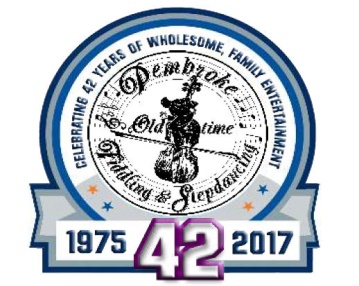 CONTESTANT INFORMATION (Please Print or type)RENESEIGNMENTS SUR LES PARTICIPANTS(ES)CONTESTANT INFORMATION (Please Print or type)RENESEIGNMENTS SUR LES PARTICIPANTS(ES)CONTESTANT INFORMATION (Please Print or type)RENESEIGNMENTS SUR LES PARTICIPANTS(ES)Name/NomName/NomAddress/AdresseAddress/AdresseTelephone/TéléphoneTelephone/TéléphoneAge/ÂgeAge/ÂgeClass of Competition Entered/Catégorie de competitionClass of Competition Entered/Catégorie de competitionCONTESTANT INFORMATION (Please Print or type)RENESEIGNMENTS SUR LES PARTICIPANTS(ES)CONTESTANT INFORMATION (Please Print or type)RENESEIGNMENTS SUR LES PARTICIPANTS(ES)CONTESTANT INFORMATION (Please Print or type)RENESEIGNMENTS SUR LES PARTICIPANTS(ES)Name/NomName/NomAddress/AdresseAddress/AdresseTelephone/TéléphoneTelephone/TéléphoneAge/ÂgeAge/ÂgeClass of Competition Entered/Catégorie de competitionClass of Competition Entered/Catégorie de competition